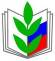 ПРОФСОЮЗ РАБОТНИКОВ НАРОДНОГО ОБРАЗОВАНИЯ И НАУКИ РОССИЙСКОЙ ФЕДЕРАЦИИ(ОБЩЕРОССИЙСКИЙ ПРОФСОЮЗ ОБРАЗОВАНИЯ)СВЕРДЛОВСКАЯ ОБЛАСТНАЯ ОРГАНИЗАЦИЯ ПРОФСОЮЗАНЕВЬЯНСКАЯ ОРГАНИЗАЦИЯ ПРОФСОЮЗАДелегату XXI отчетно-выборной конференцииРАБОЧИЕ МАТЕРИАЛЫXXI ОТЧЕТНО-ВЫБОРНОЙ КОНФЕРЕНЦИИ1 ноября 2019 годаг. НевьянскПредложения по составу рабочих органов XXI отчетно-выборной конференции Невьянской организации ПрофсоюзаПредседательствующий на конференции: Колобкова Людмила Борисовна, делегат от МБОУ СОШ п. Ребристый организации Профсоюза.Рабочий президиум:Секретариат:Редакционная комиссия:Счетная комиссия:Мандатная комиссия:Место проведения: актовый зал МБУ ДО «НДМШ»,г. Невьянск, ул. Малышева, д. 2, актовый залПОВЕСТКА  ДНЯ:Отчет о работе Комитета Невьянской организации Профсоюза за период с 06.11.2014 года по 01.11.2019 года и задачи на период до 2025 года.Отчет о работе Контрольно-ревизионной комиссии Невьянской организации Профсоюза.О прекращении полномочий выборных органов Невьянской организации Профсоюза.О выборах Председателя Невьянской организации Профсоюза.О выборах Комитета Невьянской организации Профсоюза.Об образовании Президиума Невьянской организации Профсоюза.О выборах Контрольно-ревизионной комиссии Невьянской организации Профсоюза.О выборах делегата (ов) на XXI отчетно-выборную конференцию Свердловской областной организации Профсоюза.О делегировании представителя (ей) в состав областного комитета Свердловской областной организации Профсоюза.Регламент работыЗаявления на выступления в прениях, вопросы, замечания, предложения подаются в рабочий президиум в письменном виде.Отчет о работе Комитета за период с 2014 по 2019 гг. и задачи на период до 2025 годаОб итогах работы комитета Невьянской организации Профсоюза за 2014-2019гг.Отчет о работе контрольно-ревизионной комиссии организации Профсоюзаработников народного образования и науки за период 2014-2019гг.Проект постановления отчетно-выборной конференции «О работе комитета по защите прав и интересов членов Профсоюза за период с 06.11.2014 по 01.11.2019 года. О задачах Невьянской организации Профсоюза на новый отчетный период»Список представителей, делегированных в состав комитета Невьянской городской организации ПрофсоюзаПредложения комитета организации Профсоюзапо кандидатурам для избрания на XXI отчетно-выборной конференции:1. Кандидатура на должность председателя организации:Волков Николай Александрович(Фамилия, имя, отчество полностью)2. Кандидатуры в состав контрольно-ревизионной комиссии:1. Зубарева Наталья Александровна;2. Белоусова Лариса Владимировна;3. Кандидатуры делегатов  на XXI отчетно-выборную конференцию Свердловской областной организации Профсоюза работников народного образования и науки Российской Федерации:1. Волков Николай Александрович4. Кандидатуры представителей для делегирования в состав областного комитета Свердловской областной организации Профсоюза работников народного образования и науки РФ с правом отзыва и замены: 1. Волков Николай АлександровичФамилия, имя, отчествоДолжностьДелидов Станислав ЛеонидовичЗаместитель Главы НГОЗамятина Любовь ЯковлевнаПредседатель думы НГОТрошкина Татьяна ЕвгеньевнаПредседатель Свердловской областной организации профсоюзаГоловнёва Надежда Викторовна Начальник управления образования НГОВолков Николай Александрович Председатель городской организации профсоюзаФамилия, имя, отчествоДелегат от ППО Баклыкова Светлана ВикторовнаМБДОУ детский сад № 6 «Снежинка»Камнева Татьяна АлександровнаМАУ НГО «Центр творчества»Рубцова Ольга АндреевнаМАДОУ детский сад № 16 «Рябинка»Фамилия, имя, отчествоДелегат от ППО Койнова Надежда ЯковлевнаМБОУ СОШ № 3 НГОМальков Сергей СергеевичМБОУ СОШ с. КоневоСкороходова Наталья ВладимировнаМБОУ СОШ № 3 НГОФамилия, имя, отчествоДелегат от ППО Хаматнурова Надиля РафаиловнаМБОУ СОШ п. АятьМаксимова Светлана ВладимировнаМАОУ СОШ п. ЦементныйМокроусова Лидия ВладимировнаМАДОУ детский сад № 13 «Журавушка»Фамилия, имя, отчествоДелегат от ППО Колташова Светлана НиколаевнаМБОУ СОШ № 4 Невьянского ГОЩербакова Алёна ГригорьевнаМБОУ СОШ п. КалиновоРогожина Лариса ГеннадьевнаМАДОУ детский сад № 36 «Радуга»ПРОФСОЮЗ РАБОТНИКОВ НАРОДНОГО ОБРАЗОВАНИЯ И НАУКИ РОССИЙСКОЙ ФЕДЕРАЦИИ(ОБЩЕРОССИЙСКИЙ ПРОФСОЮЗ ОБРАЗОВАНИЯ)Невьянска городская организация Профсоюза(наименование организации Профсоюза)ОТЧЕТНО-ВЫБОРНАЯ КОНФЕРЕНЦИЯПРОФСОЮЗ РАБОТНИКОВ НАРОДНОГО ОБРАЗОВАНИЯ И НАУКИ РОССИЙСКОЙ ФЕДЕРАЦИИ(ОБЩЕРОССИЙСКИЙ ПРОФСОЮЗ ОБРАЗОВАНИЯ)Невьянска городская организация Профсоюза(наименование организации Профсоюза)ОТЧЕТНО-ВЫБОРНАЯ КОНФЕРЕНЦИЯПРОФСОЮЗ РАБОТНИКОВ НАРОДНОГО ОБРАЗОВАНИЯ И НАУКИ РОССИЙСКОЙ ФЕДЕРАЦИИ(ОБЩЕРОССИЙСКИЙ ПРОФСОЮЗ ОБРАЗОВАНИЯ)Невьянска городская организация Профсоюза(наименование организации Профсоюза)ОТЧЕТНО-ВЫБОРНАЯ КОНФЕРЕНЦИЯПРОФСОЮЗ РАБОТНИКОВ НАРОДНОГО ОБРАЗОВАНИЯ И НАУКИ РОССИЙСКОЙ ФЕДЕРАЦИИ(ОБЩЕРОССИЙСКИЙ ПРОФСОЮЗ ОБРАЗОВАНИЯ)Невьянска городская организация Профсоюза(наименование организации Профсоюза)ОТЧЕТНО-ВЫБОРНАЯ КОНФЕРЕНЦИЯПРОФСОЮЗ РАБОТНИКОВ НАРОДНОГО ОБРАЗОВАНИЯ И НАУКИ РОССИЙСКОЙ ФЕДЕРАЦИИ(ОБЩЕРОССИЙСКИЙ ПРОФСОЮЗ ОБРАЗОВАНИЯ)Невьянска городская организация Профсоюза(наименование организации Профсоюза)ОТЧЕТНО-ВЫБОРНАЯ КОНФЕРЕНЦИЯ1 ноября   2019 г.г. Невьянскг. Невьянскг. Невьянск№ 79Доклад по первому вопросу40 минутДоклад по второму вопросу15 минутВыступления в пренияхдо 5 минутВыступления по процедурным вопросам, для справокдо 3 минутЗавершение работы конференции№ п/пНаименование организацииФамилия, имя, отчество представителяДолжность (факультет, группадля студентов)1МБОУ СОШ № 1 Невьянского ГОДеменок Валентина Петровна учитель2МАОУ СОШ № 2 Невьянского ГОФедосеева Светлана Станиславовнаучитель3МБОУ СОШ № 3 НГОКойнова Надежда Яковлевнаучитель4МБОУ СОШ № 4Колташова Светлана Николаевнаучитель5МБОУ СОШ № 5 г. НевьянскаМатвеева Марина Юрьевнаучитель6МАОУ СОШ п. ЦементныйМаксимова Светлана Владимировнаучитель7МАОУ СОШ с. БыньгиУткова Татьяна Сергеевнаучитель8МБОУ СОШ п. РебристыйКолобкова Людмила Борисовнаучитель9МБОУ СОШ с. АятскоеВойтяхова Марина Николаевнаучитель10МБОУ СОШ п. КалиновоЩербакова Алёна Григорьевнаучитель11МБОУ СОШ п. АятьХаматнурова Надиля Рафаиловнаучитель12МБОУ ООШ п. Таватуй Витулев Александр Михайловичучитель13МБОУ СОШ с. КоневоМальков Сергей Сергеевичучитель14МАОУ СОШ п. Верх-НейвинскТатусова Елена Владимировнаучитель15МБДОУ детский сад № 6 «Снежинка»Ивашкина Галина Николаевнавоспитатель16МБДОУ детский сад № 12 «Белочка»Баклыкова Светлана Викторовнавоспитатель17МАДОУ детский сад № 36 «Радуга»Рогожина Лариса Геннадьевнапсихолог18МАДОУ детский сад № 13 «Журавушка»Мокроусова Лидия Владимировнавоспитатель19МБДОУ детский сад № 44 «Солнышко»Зуева Анастасия Сергеевнавоспитатель20МАДОУ детский сад № 39 «Родничок»Шиканова Наталья Владимировнавоспитатель21МАДОУ детский сад № 16 «Рябинка»Растрепенина Людмила Сергеевнавоспитатель22МБДОУ детский сад № 28 «Ягодка» Чеб Елена Анатольевнавоспитатель23МБДОУ детский сад № 22Орлова Аниса Ахматгаяновнавоспитатель24МАДОУ детский сад № 1 «Карусель»Волкова Ульяна Викторовнадокументовед 25МАДОУ детский сад п. Верх-НейвинскКалинина Елена Александровнавоспитатель26МАУ НГО «Центр творчества»Камнева Татьяна Александровнавоспитатель27МБОУ ДО ДЮСШПаньшина Светлана Вячеславовнатренер28МБОУ ДО СЮН НГОКуталова Надежда Анатольевнапедагог дополнительного образования